 Form 2: APPLICATION FOR LOAN	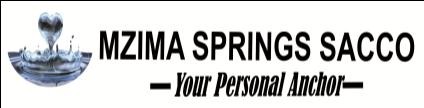 (Please Print in CAPITAL LETTERS)	APPLICANT’S PERSONAL DATAApplicant’s full name:  	(Sur name)	(First name)	(Middle name)Employer: 	.P.O. Box 25095 Nairobi 00603 Kenya.Tel: 606155-2336LOAN APPLICATION AND REPAYMENT PROPOSALType of loan applied for:	Normal	[ ] Emergency	[ ]I hereby apply for a loan of KShs. 	 (	) to be(Amount in figures)	(Amount in words)serviced over a period of 	months.The monthly repayments will be KShs. 	( 	)(amount in figures)	(amount in words)PURPOSE(S) FOR LOANPurpose: 	KShs  	APPLICANT’S SECURITY FOR THE LOANThe applicant’s shares and deposits in the co-operative.The guarantors’ shares and deposits in the co-operative.Others 	APPLICANT’S DECLARATION BEFORE A WITNESSI hereby declare that the foregoing particulars are true to the best of my knowledge and belief and agree to abide by the laws of the society and the society’s loan policy. I authorize the necessary deductions, including ONE PERCENT INTEREST MONTHLY ON THE REMAINING LOAN BALANCE, to be made from my salary as repayment for this loan. I declare that I am not indebted by any other credit society, bank or loan agency (except as listed herein) either as borrower or endorser.Date of application:	 	/	/		Applicant’s signature: 	          (dd/mm/yy)Name of witness: 	Signature of witness: 	(Sur name)	(First name)	(Middle name)REPAYMENT GUARANTEE(If you intend to guarantee the applicant’s loan, please read the following information carefully before committing yourself.)We, the undersigned, hereby accept jointly (as a group equally) and severally (as an individual) the liability for the repayment of the loan in the event of default by the borrower. We understand that the amount in default may be recovered by an offset against our shares and deposits in the society and/or by attachment of our property or salary, and that we will not be eligible for loans unless the amount in default is recovered in full.NOTE: Please note that in the event that you default on this loan your details shall be shared with Credit Reference Bureau without further notice.ACCOUNTS DEPARTMENT (Pay roll Section)The applicant 	(Full names) has applied for a/an 	Loan (Type of loan) in Mzima Springs SACCO of Ksh 	. Please confirm to the SACCO that the member:Qualifies	[  ]Does not qualify	[  ]Reasons for not qualifying: 	HUMAN RESOURCE DEPARTMENTPlease confirm that: 	(Full names of the member) is:The applicants loan is approved	[ ]The applicant’s loan is deferred because of the reason(s) stated below.The information in this form is incomplete.	[ ]The loan terms or purpose(s) should be renegotiated.	[ ]4. The applicant’s loan is rejected because of the reason(s) stated below.The applicant has no ability to repay.	[ ]The applicant has a bad repayment record	[ ]The loan is not in proportion to the applicant’s shares.	[ ]The applicant still has an outstanding loan.	[ ]The applicant’s loan application frequency is excessive.	[ ]The applicant lacks proper guarantors or security.	[ ]The applicant’s contract period is short.	[ ]Credit committee Chairperson 		Date	 	/	/	Chairman’s signature 		Date	 	/	/	Treasurer’s signature 		Date	 	/	/	(dd/mm/yy)cc: The ApplicantNOTE: Please note that in the event that you default on this loan your details shall be shared with Credit Reference Bureau without further notice.	Previous loan still being serviced:Normal[] Emergency[ ]None[]GUARANTOR’S NAMESIGNATUREFOR OFFICIAL USE ONLYFOR OFFICIAL USE ONLYGUARANTOR’S NAMESIGNATURESHARES (KShs.)OUTSTANDING LOANS (KShs.)1.2.3.4.TOTALTOTALA Permanent Employee On Contract[ ][  ]	which expires on 	(dd/mm/yy)I.FOR OFFICIAL USE ONLYMemberr NumberDateType	of	loan appliedAmountt appliedCurrent balancefor loan applied previouslyDate whenprevious loan was appliedCurrent Deposit sMaximum amount of loan legibleAmount payable to the applicantAccountant Name:Date:Accountant Name:Date:Accountant Name:Date:Accountant Signature:Accountant Signature:Accountant Signature: